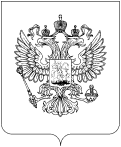 Уважаемая Лариса Валентиновна!В преддверии Международного дня защиты детей в целях минимизации угрозы нарушений прав несовершеннолетних субъектов персональных данных и формирования ответственного отношения к личной информации, Управление Роскомнадзора по Ростовской области просит Вас рассмотреть возможность распространения информационного материала (Приложение):среди образовательных учреждений Ростовской области для доведения до учащихся; среди Управлений (отделов) образования муниципальных образований Ростовской области для размещения на официальных сайтах;для размещения указанного материала в личных кабинетах электронных дневников учащихся Ростовской области в период с 28.05.2020 по 03.06.2020.Информацию о результатах рассмотрения и принятом решении с указанием охвата учащихся просим направить не позднее 29.05.2020 на электронную почту Управления Роскомнадзора по Ростовской области – rsockanc61@rkn.gov.ru; или по факсу (863) 211-12-12.Приложение: Информационный материал на 1 л. в 1 экз.Исполнитель:  Тел.: РОСКОМНАДЗОРУПРАВЛЕНИЕ ФЕДЕРАЛЬНОЙ СЛУЖБЫ ПО НАДЗОРУ В СФЕРЕ СВЯЗИ, ИНФОРМАЦИОННЫХ ТЕХНОЛОГИЙ И МАССОВЫХ КОММУНИКАЦИЙПО РОСТОВСКОЙ ОБЛАСТИ(Управление Роскомнадзорапо Ростовской области)Металлургическая ул., д.113/46,г. Ростов-на-Дону, 344029Справочная: (863) 285 08 68; факс  (863) 285 08 78E-mail: rsockanc61@rkn.gov.ru № На Министру общего и профессионального образования Ростовской областиЛ. В. Балинойmin@rostobr.ru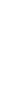 